símbolos nacionaisRelacione corretamente.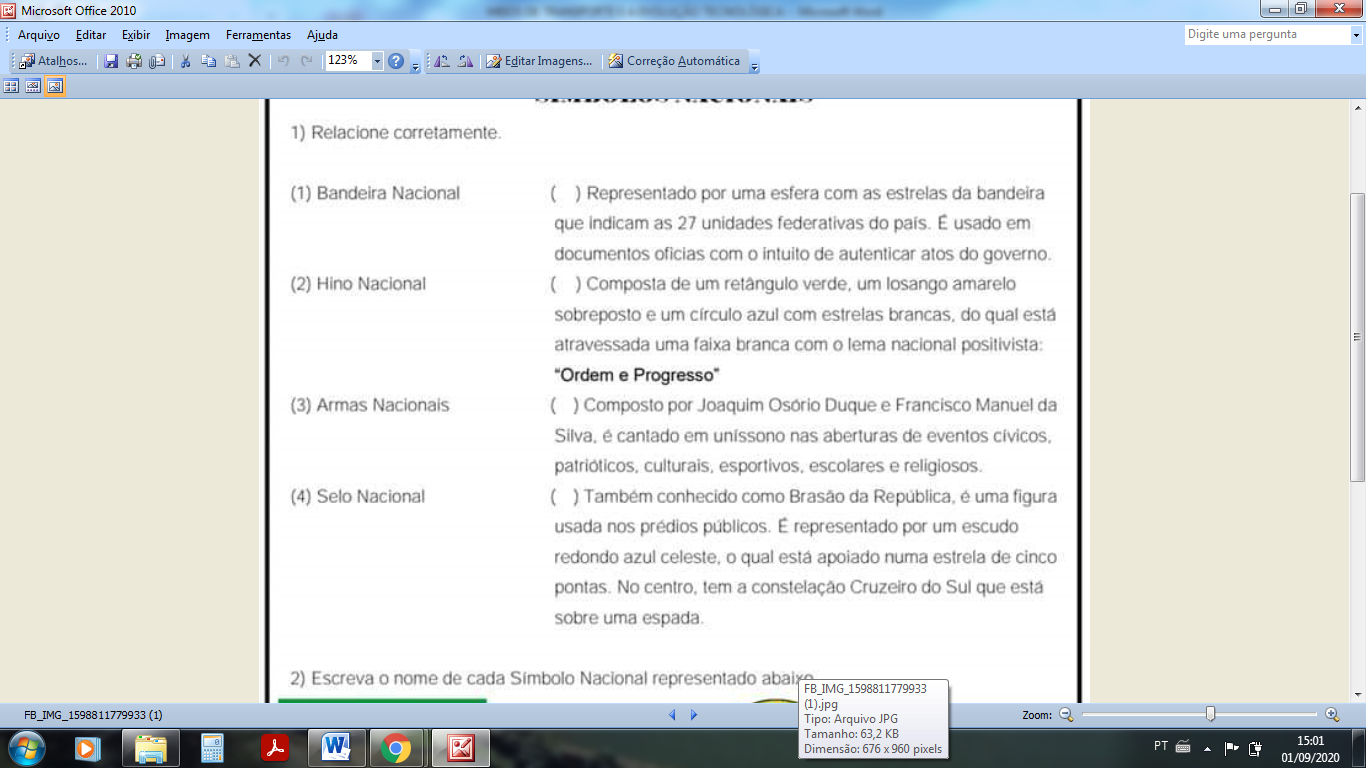 Escreva o nome de cada símbolo nacional representado abaixo.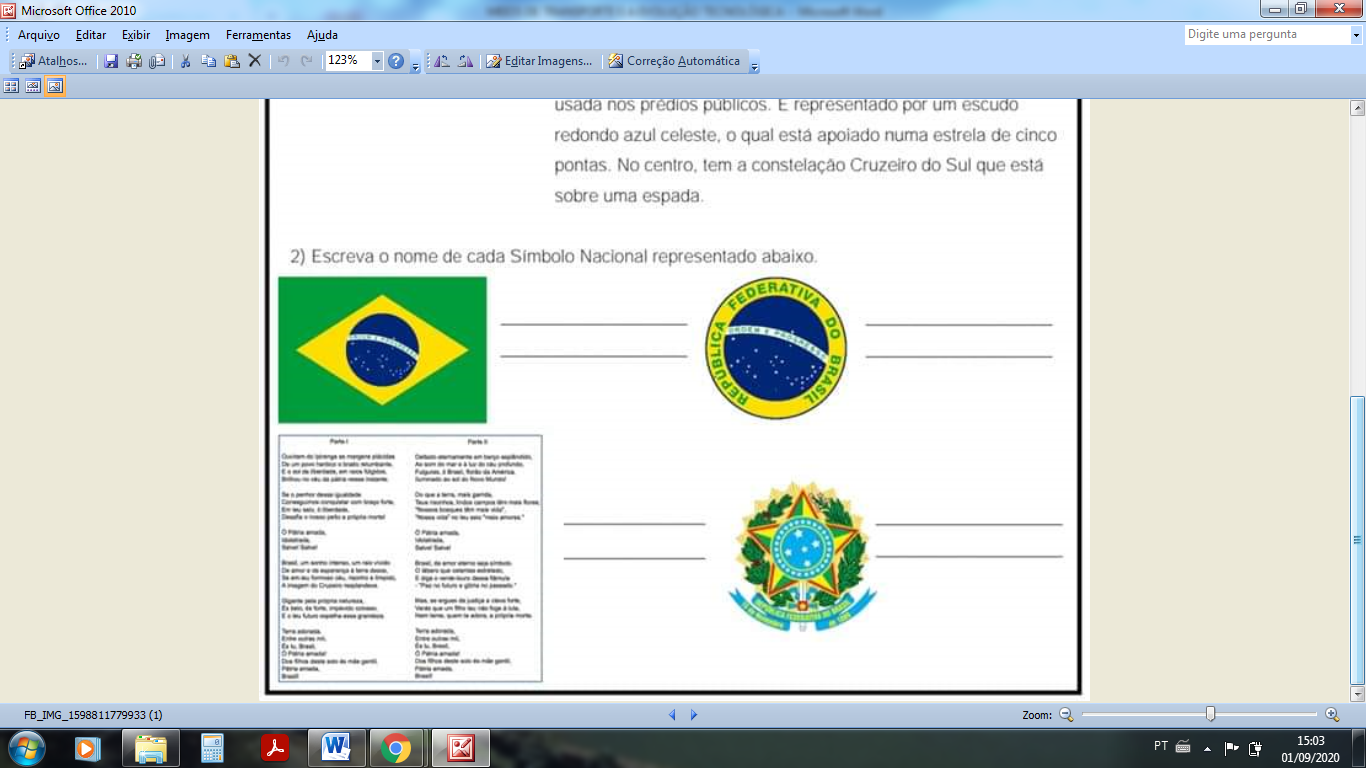 ________________	___________________________________			_______________________